Нужно ли бояться диагноза ЗРР (задержка речевого развития)?

Невролог поставил диагноз ЗРР

Рамки, которые учитываются нормами развития, достаточно гибкие. Если ваш малыш в год не говорит 10 слов, то тревогу бить не стоит. Колебания в сторону чуть раньше или чуть позже допустимы в пределах 2-3 месяцев. Причём для мальчиков возможно отставание от девочек на 4-5 месяцев. 

Кто ставит диагноз ЗРР?

Диагноз ЗРР ставится на основании комплексного обследования невропатологом, логопедом и психологом.

В возрасте до трех лет диагноз ЗРР ставит чаще всего детский невропатолог или психоневролог после обследования ребенка и выявления у него отставания в развитии речи на несколько возрастных периодов. Часто этот же диагноз невролог ставит и после трех лет, когда речь ребенка развивается медленнее или не развивается вообще.

Диагноз ЗРР может поставить и логопед в возрасте до трех лет - при задержке развития речи или ее нарушении. В возрасте после 3 лет логопед ставит данный диагноз, если не выявляет у ребенка органической патологии в нарушении речи.

Как узнать, есть ли у ребенка задержка речевого развития?

Задержкой речевого развития считается отставание в речи от нормы развития детей до 4 лет. При диагнозе ЗРР ребенок может говорить, но по сравнению со сверстниками очень слабо.

Признаки значительной задержки речевого развития:

Если ребенок в 4 месяца эмоционально не реагирует на жесты взрослых и не улыбается, не оживляется, когда к нему обращается мамочка.
Если ребёнку уже 8-9 месяцев, а так и нет лепета (повторяющихся ба-ба-ба, па-па-та и т.п. сочетаний), а в год это на редкость тихий ребёнок, мало издающий звуки.
Если ребёнку уже полтора, а простых слов, например,«мама» или «дай» он не говорит и не понимает простых слов - своего имени или названий окружающих предметов, не способен выполнить простейшие просьбы типа «иди сюда», «сядь».
Если у ребёнка есть трудности с сосанием или жеванием. Например, если полуторагодовалый ребёнок не умеет жевать и давится даже кусочком яблока.
Если в два года ребёнок использует только несколько отдельных слов и не пытается повторять новые слова.
Если в 2,5 года активный словарный запас менее 20 слов и словоподражаний. Не знает названий окружающих предметов и частей тела: не может по просьбе показать на знакомый предмет или принести что-либо, находящееся вне поля зрения. Если в этом возрасте не умеет составлять фразы из двух слов (например, «дай воды»)
Если трёхлетний малыш говорит настолько непонятно, что его с трудом понимают даже родные. Он не говорит простых предложений (подлежащее, сказуемое, дополнение), не понимает простых объяснений или рассказов о событиях в прошлом или будущем.
Если трёхлетний ребёнок «тарахтит», то есть говорит слишком быстро, глотая окончания слов или, наоборот, крайне медленно, растягивая их, хотя дома примера такой речи нет.
Если в три года ребёнок говорит в основном фразами из мультиков и книжек, но не строит собственные предложения – это признак серьёзного отклонения в развитии.. Если в три года малыш зеркально повторяет то, что говорят при нём взрослые, пусть даже и к месту – это причина срочного обращения к специалисту, причём психиатру!
Если у малыша любого возраста постоянно приоткрыт рот или наблюдается повышенное слюноотделение без явных причин (не связанное с ростом зубов) 

Дети, стойко отстающие в развитии речи на один возрастной период, относятся к группе риска, они должны быть обязательно консультированы детским неврологом и логопедом. 

Немного о самом диагнозе ЗРР. 

Задержка речевого развития – это когда страдает только речь, а умственное и эмоциональное развитие ребёнка в норме. Это тот случай, когда ребёнок всё понимает и выполняет просьбы, но говорит мало или очень плохо. До 3 лет при отставании в речевом развитии ставят только этот диагноз. После 3 лет могут уже быть различные варианты диагнозов. Помимо обычной задержки, бывают и более сложные случаи, например ОНР (общее недоразвитие речи) и др. Таким образом, в диагнозе ЗРР нет ничего страшного, он просто отражает отставание от среднестатистической нормы в развитии речи. Это как с ходьбой. Кто-то пошел в 9 месяцев, кто-то в 1г. 2м., но по нормам считается, что ребенок должен пойти к году. Но если такого не происходит, никто не говорит о проблемах в опорно-двигательном аппарате, просто это индивидуальное развитие ребенка. 

Почему возникает задержка речевого развития?
Одной из причин может быть то, что с ребенком не говорят или же по невнятным звукам определяют, что ему нужно. В подобном случае речь не развивается, так как у ребенка нет в ней объективной необходимости. 

Травмы, заболевания и поражения головного мозга часто являются причиной ЗРР. Также причиной развития задержки речевого развития у детей могут стать инфекционные заболевания, перенесенные еще в утробе матери или в первый год жизни.

Задержка речевого развития может возникать, если у ребенка есть проблемы со слухом, потому он не может внятно повторять то, что слышит от других.

Почему необходимо как можно раньше обращаться к специалисту?

Период от 1 года до 3 лет наиболее важный в развитии речи. Поэтому, чем раньше ребенка посмотрят специалисты, тем больше вероятность исправить речь. Почти все речевые нарушения имеют под собой органическую основу, т.е. связаны с недоразвитием или особенностями строения коры головного мозга. А человеческий мозг развивается отнюдь не всю жизнь. Разумеется, если срок пропущен, не стоит опускать руки, просто это займет больше времени и сил. Специалисты обращают внимание родителей, на то что ЗРР у детей может повлиять на общее психическое формирование и развитие межличностных отношений ребенка. К тому же речь серьезно влияет на воображение, развитие памяти и мышление в целом.

Что будет, если пустить все на самотек?

Задержка в развитии речи у детей отражается на формировании психики ребенка. Она затрудняет общение ребенка с окружающими людьми, препятствует правильному формированию познавательных процессов, влияет на формирование и выражение эмоций.

Диагноз ЗРР: мой ребенок больной?

В диагнозе ЗРР нет ничего обидного, никто не говорит об отставании в интеллектуальном или эмоциональном развитии. Просто развитие речи вашего малыша не соответствует среднестатистической норме, но все очень индивидуально, это вовсе не означает, что ребенок болен! Тем более, если Ваш ребенок понимает различные инструкции типа ("Принеси большой мячик!", "Посади куклу на стул" и т.д.), знает значаения слов и названия предметов, показывает их по просьбе, хорошо вступает в контакт со взрослыми, активен в играх и любит общаться, возможно это лишь индивидуальная особенность развития. Кто-то начинает говорить раньше, кто-то позже.

Но важно не упустить более серьезные нарушения, которые можно не увидеть, не имея достаточного опыта. Хорошо, если вы сходили к неврологу и тот не выявил никаких проблем. Это самое главное. Важно вовремя показаться специалисту!

Что делать, если у ребенка задержка речевого развития?

Если ваш ребенок отстает в развитии речи от сверстников необходимо как можно раньше обратиться за помощью к невропатологу, желательно имеющему опыт работы с детьми с нарушениями речи, и к квалифицированному логопеду, способному выявить причины отставания в развитии и найти пути устранения патологии, учитывая специфику речевого дефекта, неврологический статус, возраст ребенка и причины возникновения нарушения речи. Ранняя коррекция речевого нарушения позволит не допустить развитие вторичных дефектов: нарушение мыслительных операций, памяти, внимания, восприятия, которые приводят к снижению интеллекта ребенка.

Дети со значительной задержкой речевого развития должны посещать не общее дошкольное заведение, а специализированные психоневрологические или неврологические ясли, затем логопедический детский сад. Если ЗРР или ЗПРР не преодолены до 7 лет, не стоит настаивать на том, чтобы ребёнок посещал обычную школу. Согласитесь на специальное коррекционное заведение, где ребёнку будет обеспечено усиленное внимание специалистов и адаптированная школьная программа.

Как заниматься дома, если логопед пока не берет на занятия из-за возраста?

Для того чтобы предотвратить появление задержки речевого развития у детей, с малышом нужно постоянно разговаривать. Комментируйте каждое свое действие, объясняйте происходящие вокруг события. Если же диагноз ЗРР уже поставлен, то нужно активно использовать пальчиковые игры. Необходимо приобрести конструктор, паззлы, игры-вкладыши, мозаика, игрушки-шнуровки, кубики и мячики разного размера, пирамидки и кольцеброс, тренажёры для застёгивания пуговиц и завязывания шнурков. Надо с ребёнком много лепить из пластилина, рисовать пальчиковыми красками, нанизывать бусинки на шнурок, выполнять гравюры и примитивные вышивки.

Рекомендуется использовать подвижные игры (методика логоритмики), развивающие умение ориентироваться в пространстве, ритмично и ловко двигаться, менять темп движений, а также игры, в которых движения сопровождаются речью.

Почти у всех детей с ЗРР недостаточно развито внимание (меньший объем запоминания и воспроизведения материала), они не умеют сосредоточиться, часто отвлекаются, не слышат ритм и плохо улавливают интонационную окраску голосов окружающих. Поэтому необходимо развивать внимание, в том числе и зрительное, посредством работы с разноцветными полосками, палочками, кубиками, геометрическими плоскостными и объёмными фигурами и специальными карточками.

Любые занятия должны проводиться по системе, поэтому необходимо заниматься ежедневно (минимум 3 раза в неделю) и под контролем специалиста.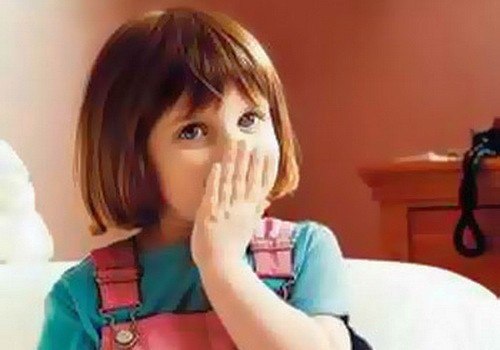 